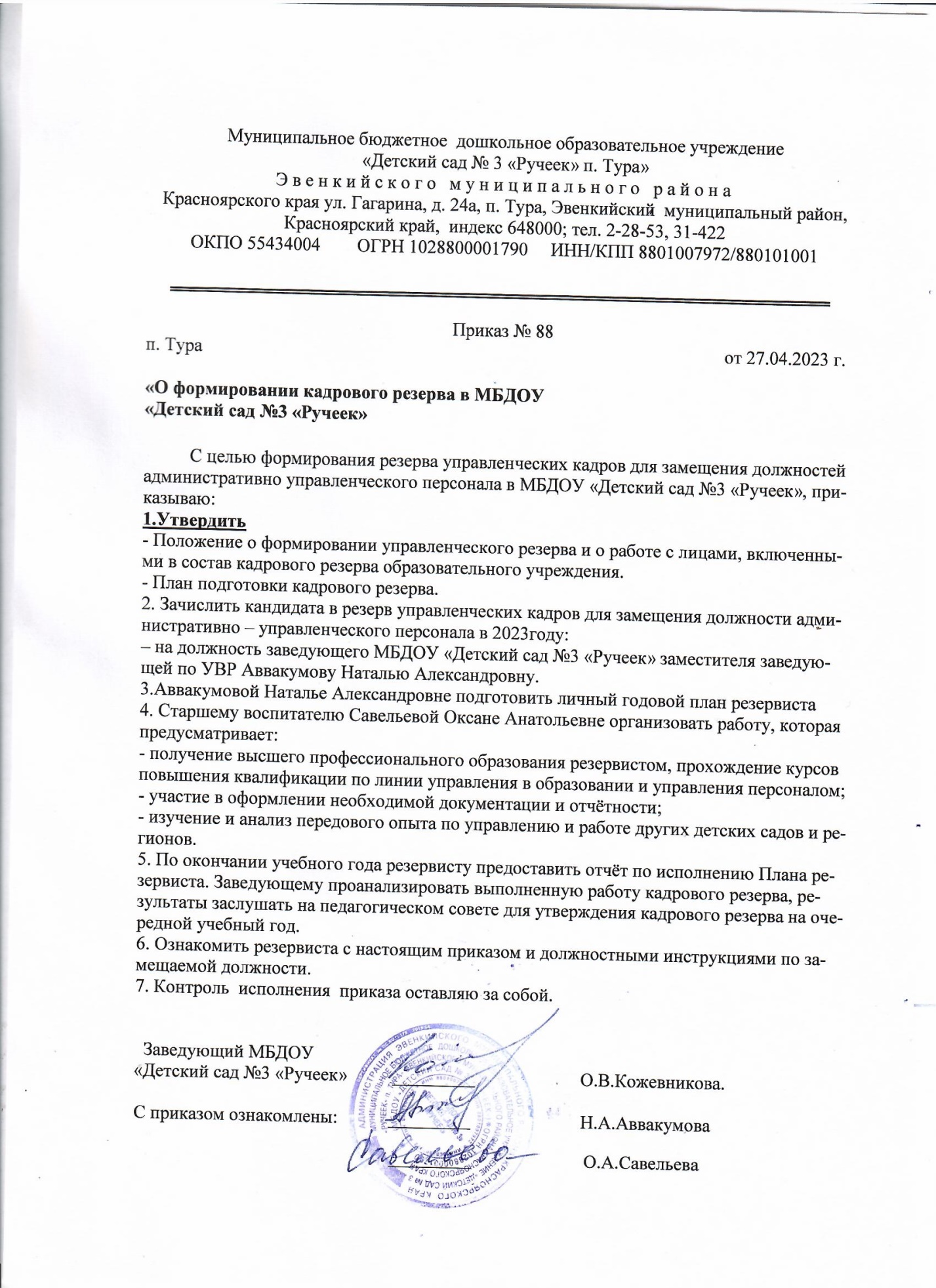 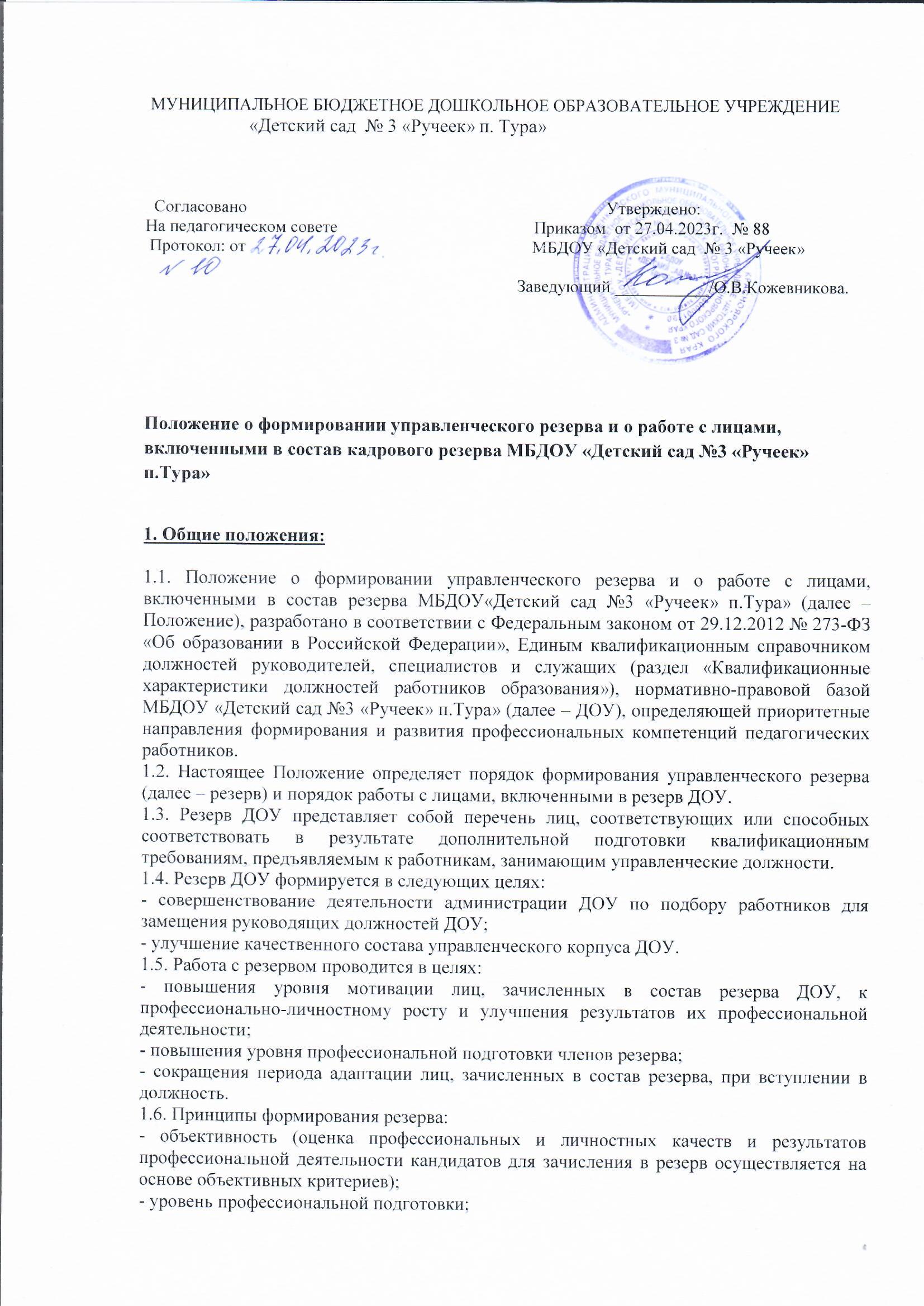 МУНИЦИПАЛЬНОЕ БЮДЖЕТНОЕ ДОШКОЛЬНОЕ ОБРАЗОВАТЕЛЬНОЕ УЧРЕЖДЕНИЕ                            «Детский сад  № 3 «Ручеек» п. Тура»  Согласовано                                                                                    Утверждено: На педагогическом совете                                              Приказом  от 27.04.2023г.  № 88                                      Протокол: от                                                                   МБДОУ «Детский сад  № 3 «Ручеек»                                                                                       Заведующий ___________/О.В.Кожевникова.                                                                                  Положение о формировании управленческого резерва и о работе с лицами, включенными в состав кадрового резерва МБДОУ «Детский сад №3 «Ручеек» п.Тура»1. Общие положения:1.1. Положение о формировании управленческого резерва и о работе с лицами, включенными в состав резерва МБДОУ«Детский сад №3 «Ручеек» п.Тура» (далее – Положение), разработано в соответствии с Федеральным законом от 29.12.2012 № 273-ФЗ «Об образовании в Российской Федерации», Единым квалификационным справочником должностей руководителей, специалистов и служащих (раздел «Квалификационные характеристики должностей работников образования»), нормативно-правовой базой МБДОУ «Детский сад №3 «Ручеек» п.Тура» (далее – ДОУ), определяющей приоритетные направления формирования и развития профессиональных компетенций педагогических работников. 1.2. Настоящее Положение определяет порядок формирования управленческого резерва (далее – резерв) и порядок работы с лицами, включенными в резерв ДОУ.1.3. Резерв ДОУ представляет собой перечень лиц, соответствующих или способных соответствовать в результате дополнительной подготовки квалификационным требованиям, предъявляемым к работникам, занимающим управленческие должности. 1.4. Резерв ДОУ формируется в следующих целях: - совершенствование деятельности администрации ДОУ по подбору работников для замещения руководящих должностей ДОУ; - улучшение качественного состава управленческого корпуса ДОУ. 1.5. Работа с резервом проводится в целях: - повышения уровня мотивации лиц, зачисленных в состав резерва ДОУ, к профессионально-личностному росту и улучшения результатов их профессиональной деятельности; - повышения уровня профессиональной подготовки членов резерва; - сокращения периода адаптации лиц, зачисленных в состав резерва, при вступлении в должность. 1.6. Принципы формирования резерва: - объективность (оценка профессиональных и личностных качеств и результатов профессиональной деятельности кандидатов для зачисления в резерв осуществляется на основе объективных критериев); - уровень профессиональной подготовки; - личные способности; - результаты профессиональной деятельности; - добровольность включения в резерв; - гласность и коллегиальность в формировании и работе с резервом. 1.7. Работа с лицами, включенными в состав резерва, осуществляется на планово-прогностической основе. 1.8. Организационно-методическую функцию по формированию резерва и работе с ним осуществляет старший воспитатель ДОУ, курирующий данное направление; контрольную функцию осуществляет заведующий ДОУ. II.  Порядок формирования резерва и работы с ним. 2.1. Кадровый резерв формируется сроком на 3 года. Списочный состав уточняется по мере возникновения необходимости.2.2. Резерв формируется из числа педагогических работников ДОУ, проявляющих управленческие способности; -  обладающих необходимыми деловыми и личностными качествами; - способных к экспертно-аналитической и прогностической деятельности; - показавших высокие результаты в профессиональной деятельности, с учетом результатов диагностических исследований (психологические тренинги, тестирование); а также получающих (или имеющих) высшее профессиональное образование по направлениям подготовки «Государственное и муниципальное управление», «Менеджмент», «Управление персоналом» или дополнительное профессиональное образование в области государственного и муниципального управления или менеджмента и экономики.2.3. Основанием для включения в Кадровый резерв являются: - рекомендации руководителяДОУ - рекомендации аттестационной комиссии. 2.4. Включение кандидата в кадровый резерв осуществляется с его согласия, выраженного лично в письменной форме (приложение №1 к настоящему Положению). 2.5. Состав кадрового резерва утверждается приказом заведующего ДОУ. Список кадрового резерва формируется в виде таблицы, согласно (приложению №2 к настоящему Положению) 2.6.На сотрудников, включенных в кадровый резерв, формируется учетное дело, в которое включаются следующие документы: - Заявление  в комиссию по формированию кадрового резерва  на включение в кадровый резерв. -  Копия трудовой книжки. -Копии документов о профессиональном образовании. 2.7. На сотрудника, зачисленного в кадровый резерв, оформляется личная карточка лица, включенного в кадровый резерв (приложение №3 к настоящему Положению). 2.8. Основаниями для исключения сотрудника из кадрового резерва являются: - добровольный отказ от прохождения процедуры назначения; - отказ от прохождения профессиональной подготовки, повышения квалификации; - личное заявление об исключении из кадрового резерва; - совершение дисциплинарного проступка, повлекшее применение дисциплинарного взыскания;- возникновение установленных законодательством оснований, препятствующих назначению на руководящую должность ДОУ - сокращение должности.2.9. План работы с резервом разрабатывается администрацией ДОУ на каждый учебный год и утверждается заведующим ДОУ. 2.10. План работы по подготовке резерва включает в себя конкретные мероприятия, обеспечивающие приобретение и развитие лицом, зачисленным в резерв, необходимых менеджерских компетенций, более глубокое освоение им характера будущей работы, выработку организаторских навыков руководства. 2.11. Лица, включенные в резерв, могут быть привлечены к работе в составе творческой группы по разработке стратегических документов ДОУ (программа развития, образовательная программа, проекты), нормативно-правовой базы. Могут принимать участие в совещаниях, в организации и проведении различных мероприятий (педагогического и методического совета, круглых столов, мастер-классов, педагогических чтений, конференций и т. п.).2.12. В список лиц, зачисленных в состав резерва, по необходимости вносятся коррективы в соответствии с результатами планово-прогностической деятельности администрации по работе с резервом и с учетом ротации кадров. 2.13. На лиц, включенных в резерв, составляется индивидуальная карта карьерного роста с указанием- Ф. И. О. педагогического работника, - уровня образования, - занимаемой должности и должности, на которую претендует, - квалификационной категории, - сведений о курсах повышения квалификации и профессиональной переподготовке, - рекомендаций по результатам диагностических исследований (психологических тренингов, тестирования) и темы, по которой педагогический работник осуществляет самообразовательную деятельность. Ш. Формы и методы работы с резервом3.1. Подготовка кадрового резерва включает систему мер, направленных на формирование мотивации претендентов, включенных в резерв, на повышение уровня профессионализма, формирование иразвитие управленческих компетенций 3.2. Подготовка лиц, зачисленных в резерв, производится по индивидуальному плану, согласно (приложению 4 к настоящему Положению), в котором должны быть предусмотрены конкретные мероприятия, обеспечивающие приобретение резервистом необходимых теоретических и практических знаний, более глубокое освоение им характера будущей работы, выработку организаторских навыков руководства. Индивидуальный план подготовки составляется специалистом по кадрам в 2 экземплярах, которые находятся у сотрудника, включенного в кадровый резерв, и у заведующего ДОУ.3.3. Подготовка резерва может осуществляться с отрывом и без отрыва от основной работы. 3.4. Подготовка на замещение должностей руководителей проводится по профилю деятельности работника с обязательным изучением основных вопросов образования, менеджмента. 3.5.Подготовка кадрового резерва предусматривает теоретическую и практическую части. 3.6. Основными видами теоретической подготовки резерва являются: - переподготовка и повышение квалификации; - внешнее и внутреннее обучение по проблемам повышения эффективности обучения и управления, в том числе управления персоналом, изучение экономических дисциплин; - мастер-классы и тренинги – проведение семинаров и деловых игр по эффективному управлению. 3.7.Итоговые документы прохождения профессиональной переподготовки, повышения квалификации (отзывы, характеристики, рекомендации) заносятся в личную карточку резервиста3.8. По прохождении теоретической подготовки проводится аттестация, с целью принятия решения о целесообразности продолжения обучения по программе подготовки руководящих кадров. 3.9. Основным видом практической подготовки является: - исполнение обязанностей (замещение в период отпуска, болезни и т.д.) на должностях, соответствующих уровню и специализации резервиста;- участие в разработке планов проведения конкретных мероприятий, подготовке проблемных вопросов для рассмотрения на совещаниях, семинарах, конференциях; - тематические семинарские занятия;  - самоподготовка;  - Организационные формы работы: - управленческий консалтинг; - управленческий коучинг; -ролевые и деловые игры; - ролевое моделирование; - психологическое обследование; - практико-ориентированные семинары; -тренинги; -мозговой штурм (брейнсторминг); - круглый стол; - курсы повышения квалификации. -Дидактические формы работы: -анкетирование; -тестирование; -решение проблемно-ситуационных задач и разработка управленческих решений; -разработка нормативно-правовой базы и документов стратегического характера;  делегирование полномочий и исполнение обязанностей руководителя; - экспертно-аналитическая деятельность (подготовка отчета о результатах самообследования ДОУ, мониторинговые исследования, диагностические процедуры, экспертиза и т. п.). - Структурные подразделения ДОУ, обеспечивающие формирование и развитие управленческих компетенций: - педагогический совет; -методический совет; -экспертная группа при методическом совете; - методические объединения педагогов (по направлениям деятельности); - школа начинающего педагога; - школа методиста. 3.10. В целях совершенствования знаний по образовательному менеджменту лица, включенные в состав резерва, осуществляют индивидуальную самообразовательную деятельность по теме, согласованной с заведующим. . IV. Документация и отчетность4.1. Положение о формировании управленческого резерва и о работе с лицами, включенными в состав о кадрового резерва МБДОУ «Детский сад №3 «Ручеек» п.Тура». 4.2. Приказ о формировании кадрового резерва. 4.3. План работы на учебный год с лицами, включенными в состав резерва. 4.4. Индивидуальная карта карьерного роста на работника, зачисленного в резерв. V. Реализация резерва        С целью повышения эффективности резерва проводится ежегодная корректировка списков резерва, в ходе которой оценивается результаты годовой подготовки, даются заключения о возможности выдвижения кандидата на руководящую должность, целесообразности продолжения подготовки, корректировке плана обучения, исключения из резерва..                                                                                                          Приложение № 1                                                                К Положению о формировании управленческого резерва                                                                                                     и о работе с лицами, включенными в состав кадрового резерва                                                              МБДОУ «Детский сад №3 «Ручеек» п.Тура»                                                                      ЗАЯВЛЕНИЕ  Прошу включить меня в кадровый резерв по должности_____________________________ _________________________________________________________________________________                                                                                                                                                                  (указать наименование должности) Сообщаю о себе следующие сведения: 1.Образование:_____________________________________________________________________________________________________________________________________________ _____________________________________________________________________________2. Стаж педагогической работы (по специальности):  в данной должности  ___________   в данном учреждении  __________________________________________________________ 3. Имею (не имею) квалификационную категорию: (указать какую, дату ее присвоения и срок действия, а также должность, по которой присвоена квалификационная категория)____________________________________________________________________ ______________________________________________________________________________________________________________________________________________________________________________________________________________________________________ ____________________________________________________________________________3. Имею (не имею) следующие награды, звания, ученую степень, ученое звание: _________________________________________________________________________________________________________________________________________________________4. Сведения о повышении квалификации:__________________________________________ ____________________________________________________________________________________________________________________________________________________________________________________________________________________________________________________________________________________________________________________   С Положением о порядке формирования и подготовки кадрового резерва МБДОУ «Детский сад №3 «Ручеек» п.Тура» ознакомлен(а).  "__" _____________ 20___г.                                                __________________    Телефон:  _________________________                                                                                                          Приложение № 2                                                                    к Положению о формировании управленческого резерва                                                                                                     и о работе с лицами, включенными в состав кадрового резерва                                                                        МБДОУ «Детский сад №3 «Ручеек» п.Тура»                     Список кадрового резерва  МБДОУ «Детский сад №3 «Ручеек» п.Тура».                                                                                                  Приложение №3                                                             к  Положению о формировании управленческого резерва                                                                                                     и о работе с лицами, включенными в состав кадрового резерва                                                              МБДОУ «Детский сад №3 «Ручеек» п.Тура»Личная карточка сотрудника, включенного в кадровый резерв МБДОУ «Детский сад №3 «Ручеек»                                                                                                                     Приложение №4                                                                   к  Положению о формировании управленческого резерва                                                                                                     и о работе с лицами, включенными в состав кадрового резерва                                                              МБДОУ «Детский сад №3 «Ручеек» п.Тура»                                                   Индивидуальный план подготовки                    _________________________________________________________________________                                                                    (фамилия, имя, отчество)                       включенного в кадровый резерв МБДОУ «Детский сад №3 «Ручеек»                  _________________________________________________________________________                                                                  (наименование должности).   № Наименование должностиФ.И.О. кандидата на замещение должностиДата рождени яОбразование (какое учебное заведение и в каком году окончил, специальность )Место работы на момент включения в кадровый резерв, должность и дата назначени1.  Фамилия, имя, отчество 2Год и дата рождения.3Фактическое место проживания, телефон. 4  Образование 5 Учебное заведение, год окончания. 6 Квалификация и специализация по диплому: 7 Ученая степень.8 Награды 9 Занимаемая должность 10 Стаж работы: по специальности: в образовательном учреждении: 11  Сведения о прохождении аттестации. 12 Сведения о повышении квалификации, профессиональной переподготовки. 13 Сведения о зачислении в кадровый резерв (дата и номер приказа, наименование должности для замещения)  14Сведения о подготовке в кадром резерве: 15 Дополнительные сведения:  16 Исключение из кадрового резерва (дата, номер приказа, основание)№/пСодержание плана                                   (разделы)Срок исполненияОтметка об исполнении